Key questions:Key questions:Key questions:Can you describe the course of a river using the correct geographical language?Can you explain how rivers affect landscapes?How are volcanoes formed?How are earthquakes caused? Where are some of the world’s most famous volcanoes?Can you describe the course of a river using the correct geographical language?Can you explain how rivers affect landscapes?How are volcanoes formed?How are earthquakes caused? Where are some of the world’s most famous volcanoes?Can you describe the course of a river using the correct geographical language?Can you explain how rivers affect landscapes?How are volcanoes formed?How are earthquakes caused? Where are some of the world’s most famous volcanoes?Key facts and figuresKey facts and figuresKey facts and figuresDid you know…?Did you know…?Did you know…?The shortest river in the world is the Ombla: it is only 30m long!Half of the top ten rivers by length are in Asia.If all of the water in the world could fit into a gallon container, only one teaspoon would be fresh-water.In terms of volume of water that moves through a river, the Amazon is actually the biggest. (Bigger than the next 5 combined!)The word volcano originally comes from the name of the Roman god of fire, Vulcan.Volcanic eruptions can send ash high into the air, over 30km (17 miles) above the Earth’s surface.The most powerful earthquake ever recorded was in Valdivia, Chile. Occurring in 1960, it had a magnitude of 9.5The shortest river in the world is the Ombla: it is only 30m long!Half of the top ten rivers by length are in Asia.If all of the water in the world could fit into a gallon container, only one teaspoon would be fresh-water.In terms of volume of water that moves through a river, the Amazon is actually the biggest. (Bigger than the next 5 combined!)The word volcano originally comes from the name of the Roman god of fire, Vulcan.Volcanic eruptions can send ash high into the air, over 30km (17 miles) above the Earth’s surface.The most powerful earthquake ever recorded was in Valdivia, Chile. Occurring in 1960, it had a magnitude of 9.5The shortest river in the world is the Ombla: it is only 30m long!Half of the top ten rivers by length are in Asia.If all of the water in the world could fit into a gallon container, only one teaspoon would be fresh-water.In terms of volume of water that moves through a river, the Amazon is actually the biggest. (Bigger than the next 5 combined!)The word volcano originally comes from the name of the Roman god of fire, Vulcan.Volcanic eruptions can send ash high into the air, over 30km (17 miles) above the Earth’s surface.The most powerful earthquake ever recorded was in Valdivia, Chile. Occurring in 1960, it had a magnitude of 9.5Key vocabularyKey vocabularyKey vocabularySedimentary IgneousMetamorphicSourceMeanderTributary Reservoir WellVolcanoWaterfall Water Cycle EarthquakeBoreholeMudflatsDunesLandslidePlate tectonics EpicentreDormant ErosionSettlementUndercutRockfallUndercut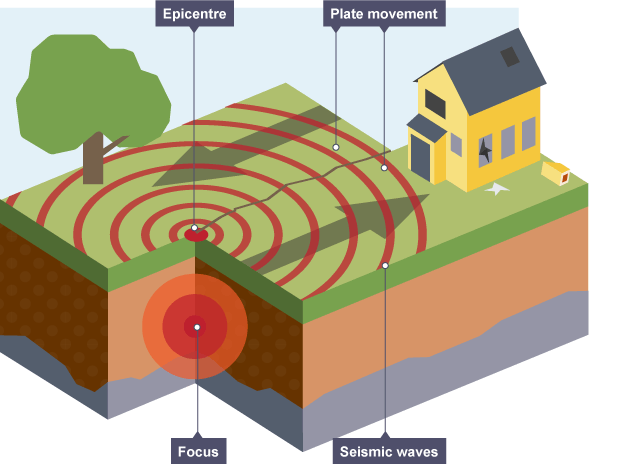 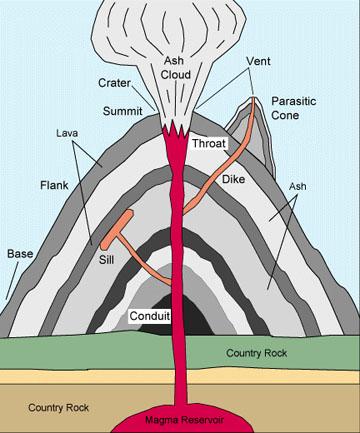 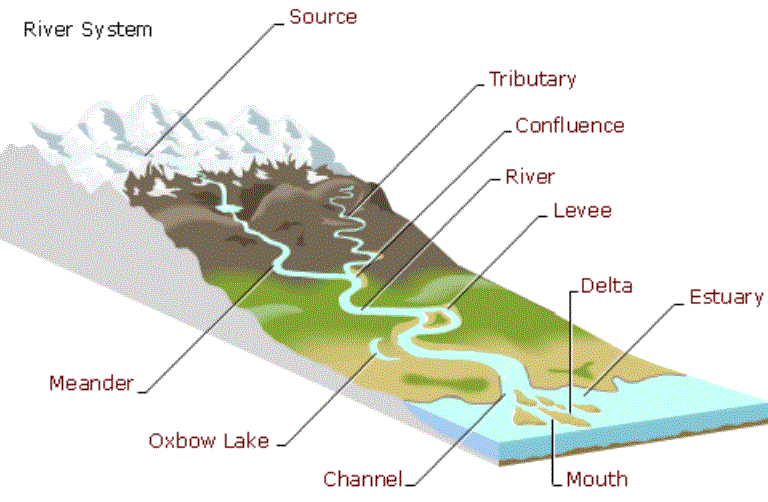 